6 мая группа №39 (Портной)ПМ-01 Выполнение работ по пошиву и обработки текстильных изделий.Учебная практика.Задание.  1.Изготовление  и обработка кухонного полотенца.1) Произвести декотирование ткани.2)Обработать края полотенца швом в подгибку 0,5см.3) Изготовить вешалку для кухонного полотенца.     а) заметать края полотенца,     б) заутюжить края полотенца,     в) заготовить вешалку, можно использовать тесьму,     г) приметать вешалку к любому краю полотенца,     д) прострочить строчкой в круговую (все края сразу),     е) удалить нитки смётывания,     ж) произвести ВТО готового изделия.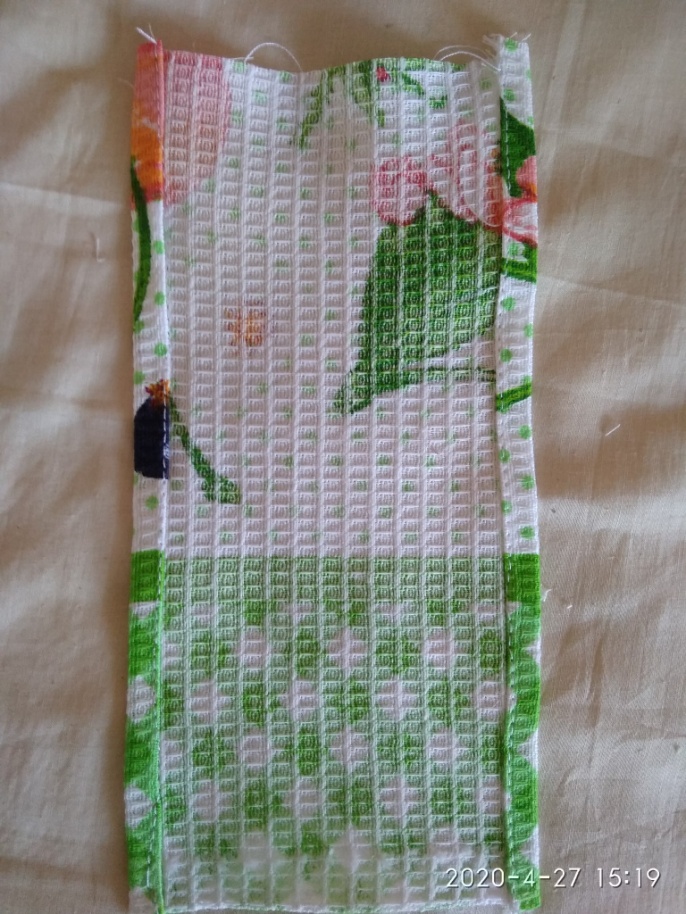 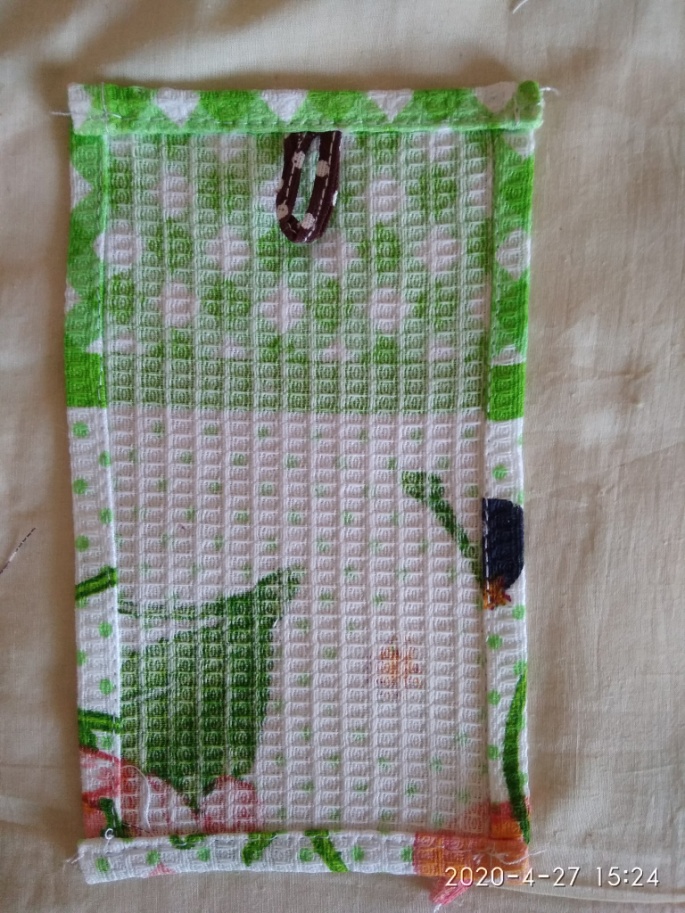 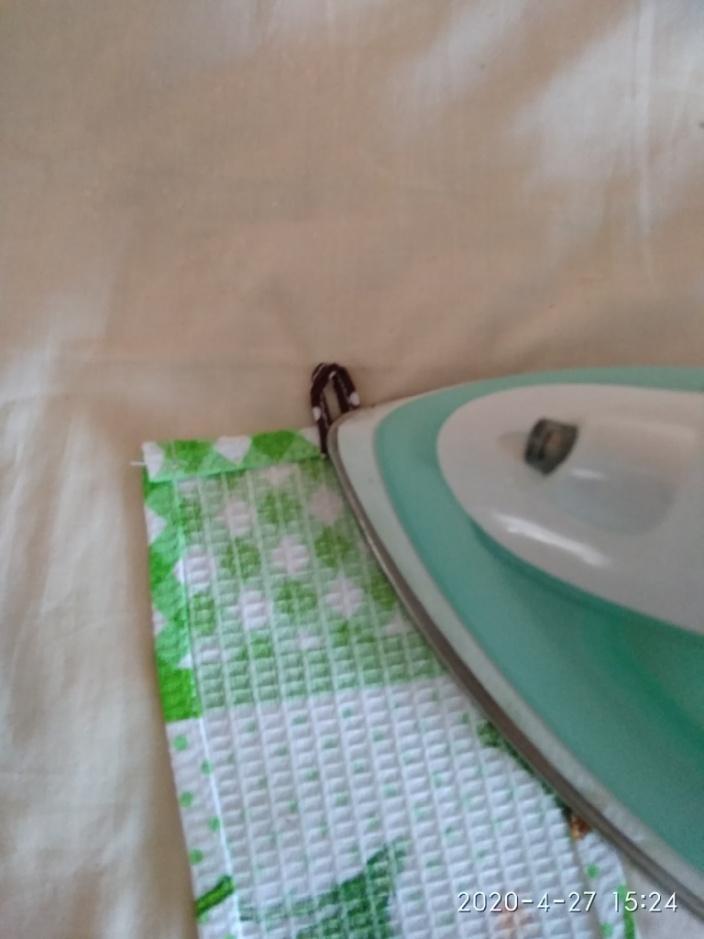 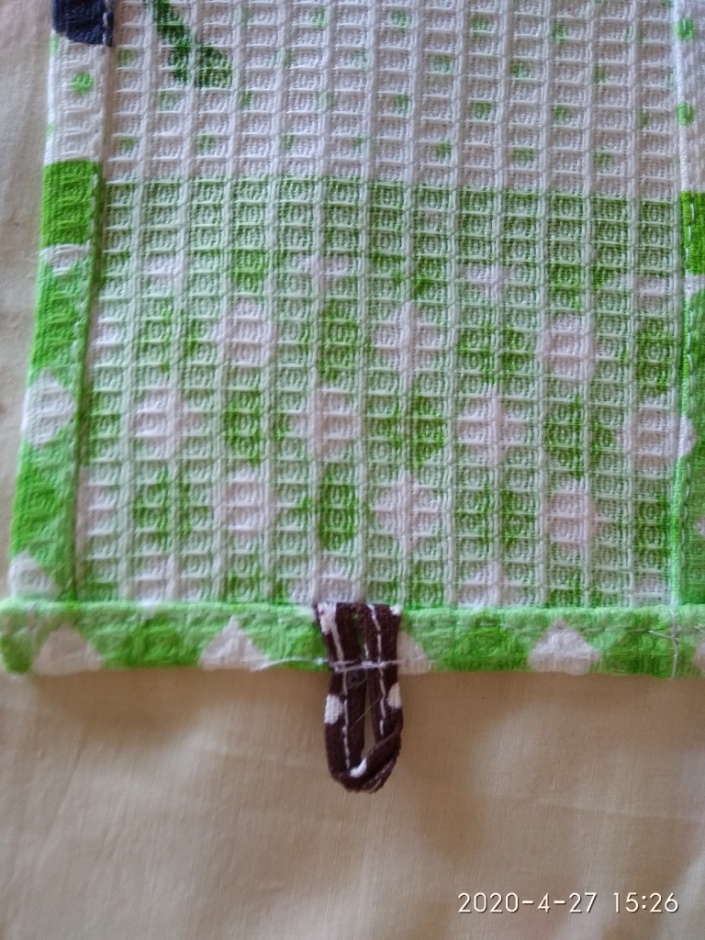 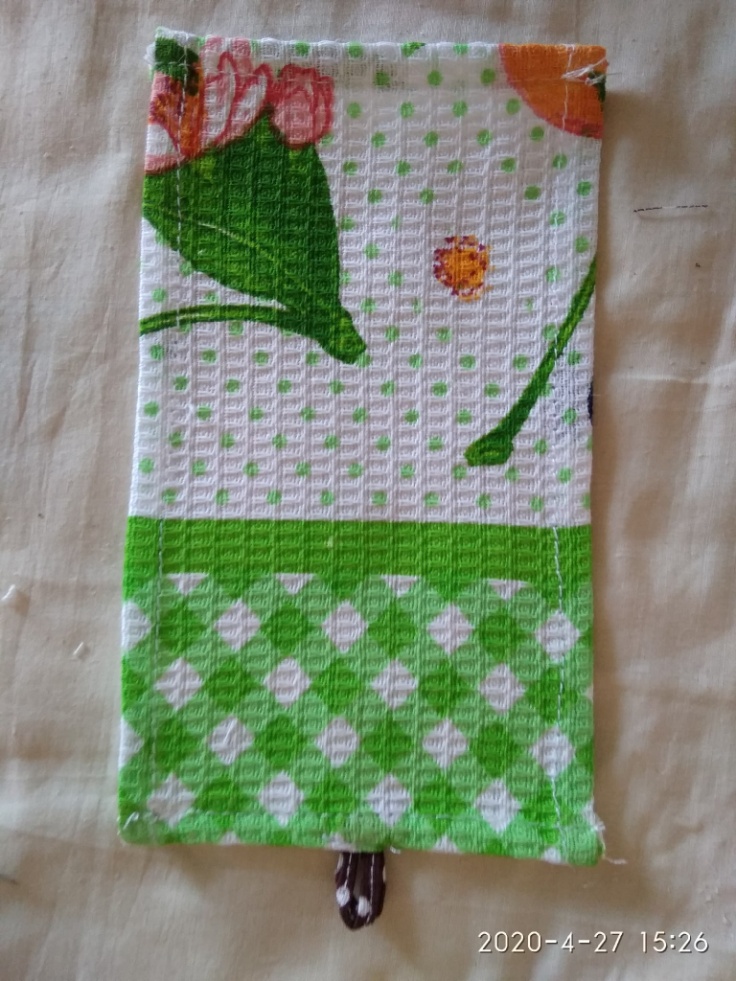 